ΨΗΦΙΑΚΟ  ΛΕΞΙΚΟΟΝΟΜΑ:…………………………………………………………………………………..Με τη βοήθεια του πίνακα αναφοράς της τάξης , γράψε κάτω από κάθε ζωάκι της θάλασσας το όνομά του (με κεφαλαία γράμματα)ΣΤΟΧΟΙ;  Να αναγνωρίζει το παιδί τα ονόματα των ζώων , από τον πίνακα αναφοράς και                 Να μάθει να χρησιμοποιεί το πληκτρολόγιο για να  τα καταγράψει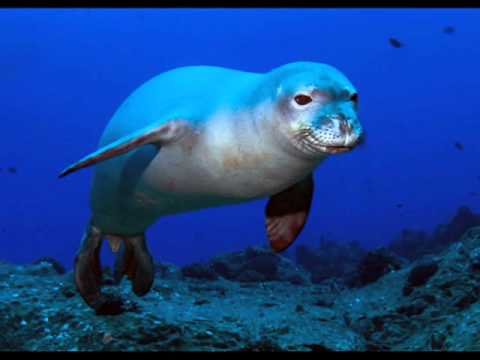 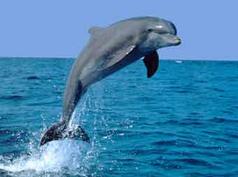 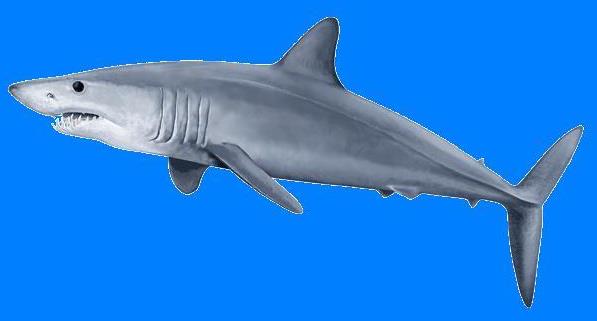 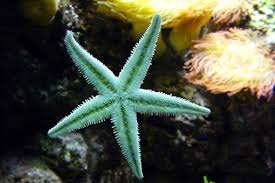 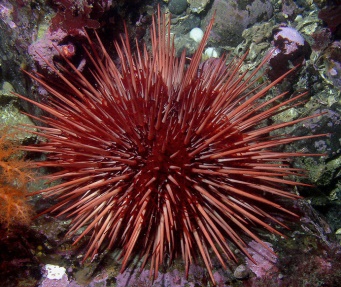 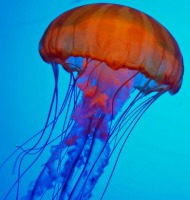 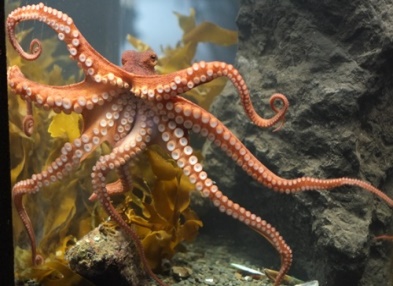 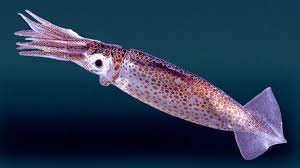 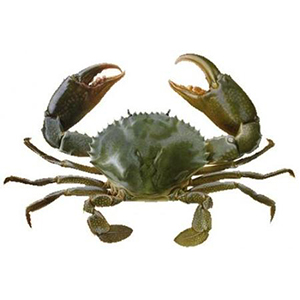 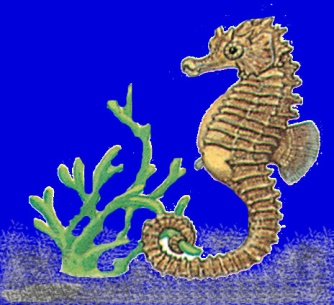 